Supplemental Figure S1. A histogram of Story Recall Test (SRT) performance at the 30-minute delay interval is plotted for the largest subset of participants in the sample at baseline (N = 207). Number of story units successfully recalled (out of 20) is on the x-axis and number of participants (frequency) is on the y-axis. The distribution was negatively skewed with many participants performing at or near ceiling (mean = 18.5 story units recalled).   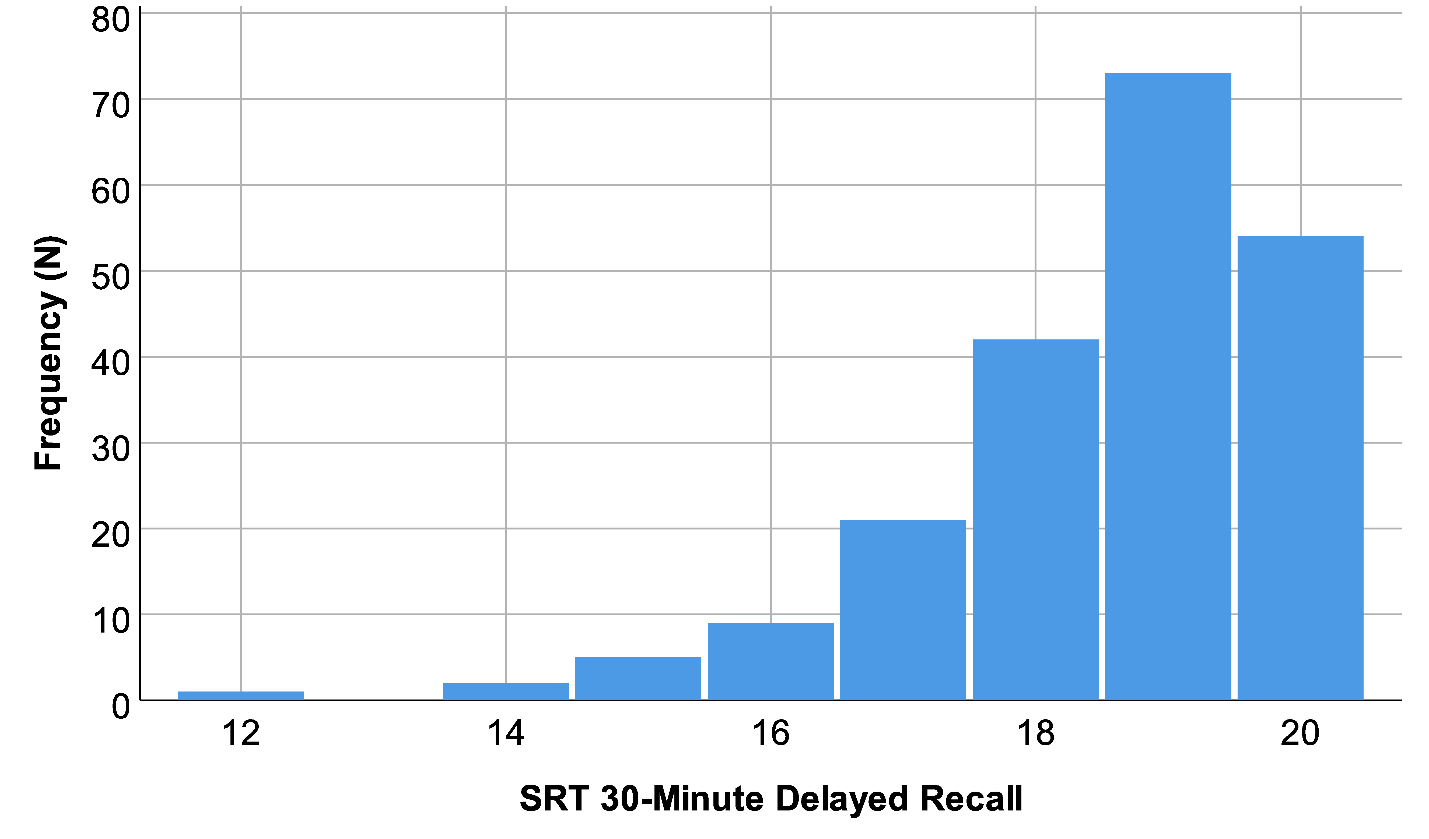 Supplemental Figure S2. A histogram of Story Recall Test (SRT) performance at the 1-week delay interval is plotted for the largest subset of participants in the sample at baseline (N = 207). Number of story units successfully recalled (out of 20) is on the x-axis and number of participants (frequency) is on the y-axis. Relative to SRT 30-minute recall, the distribution for SRT 1-week recall was less skewed and more evenly dispersed with fewer participants performing at ceiling (mean = 12.8 story units recalled). 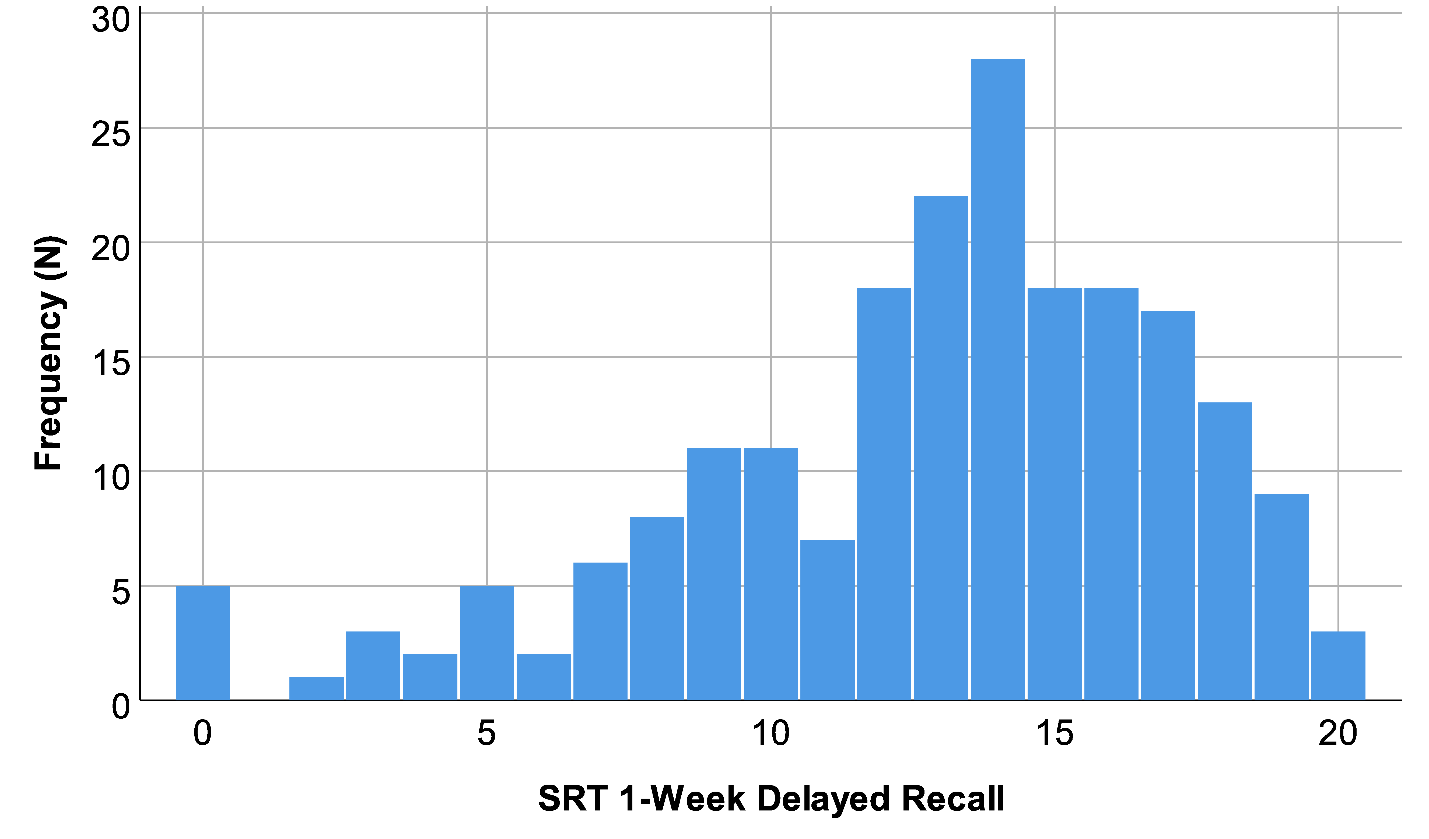 